TJ Sokol Bořetice      
pořádá tradiční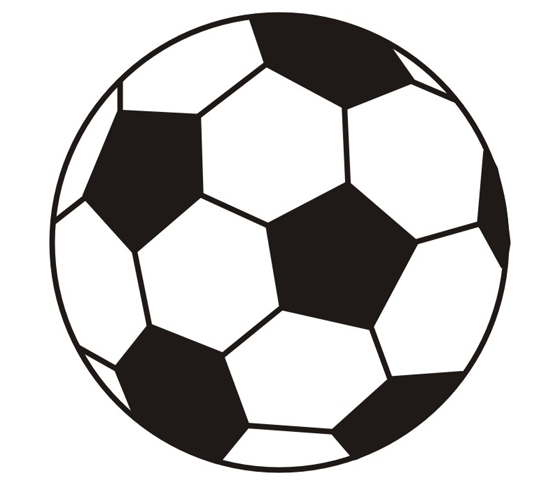 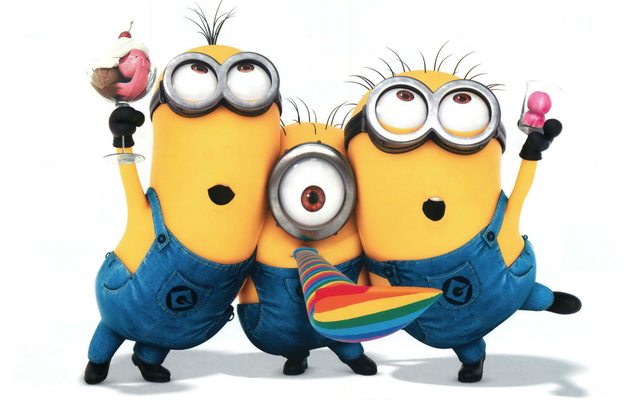 DĚTSKÝ MAŠKARNÍ KARNEVAL
v neděli 12. února 2017v kulturním domě v Bořeticích. 
Začátek je ve 14:30 hodin.Občerstvení, program a tombola zajištěny. 
Každá maska obdrží malý dárek.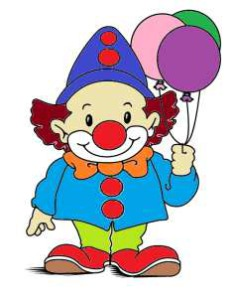 